Организация психолого-педагогических основ коррекционной деятельности: нормативно-правовая база специальной поддержкиВсеобщая Декларация прав человека (1948 г.)Конвенция ООН о правах ребенка (1989 г.)Всемирная Декларация по образованию для всех (1990 г.)Стандартные правила обеспечения равных возможностей для инвалидов (1993)Саламанская декларация: о принципах, политике и практической деятельности в сфере образования лиц с особыми потребностями (1994 г.)Дакарские рамки действий. Образование для всех: (2000 г.)Конвенция ООН о правах инвалидов (2006 г.)Закон РК «Об образовании» (с дополнениями)Закон «О правах ребенка в Республике Казахстан»Закон «О социальной и медико-педагогической коррекционной поддержке детей с ограниченными возможностями»Закон «О социальной защите инвалидов в Республике Казахстан»Закон «О специальных социальных услугах»Государственная программа развития образования РК 2011-2020Инструктивно-методическое письмо "Об особенностях преподавания основ наук в общеобразовательных организациях Республики Казахстан в 2015-2016 учебном году”Приказ Министра образования и науки Республики Казахстан от 19 ноября 2014 года № 479. О внесении изменения и дополнения в приказ Министра образования и науки Республики Казахстан от 20 декабря 2012 года № 557 "Об утверждении типовых учебных планов дошкольного образования Республики Казахстан"О внесении изменения и дополнений в приказ Министра образования и науки Республики Казахстан от 8 ноября 2012 года № 500 «Об утверждении типовых учебных планов начального, основного среднего, общего среднего образования Республики Казахстан» (приказ МОН РК от 25.02.2014 г. №61)Об утверждении Правил проведения и условий аттестации гражданских служащих в сфере образования и науки, а также Правил проведения и условий аттестации педагогических работников и приравненных к ним лиц, занимающих должности в организациях образования, реализующих образовательные учебные программы дошкольного, начального, основного среднего, общего среднего, технического и профессионального, послесреднего образования (Приказ и.о. Министра образования и науки Республики Казахстан от 7 августа 2013 года № 323. Зарегистрирован в Министерстве юстиции Республики Казахстан 28 августа 2013 года № 8678)Типовые правила видов специальных организаций образования для детей с ограниченными возможностями в развитии (приказ МОН РК от 4 июля 2013 года № 258)Об утверждении Типовых правил деятельности организаций образования, реализующих дополнительные образовательные программы для детей. (Постановление Правительства РК от 17 мая 2013 года № 499)Методические рекомендации по организации психолого-педагогического сопровождения детей с ОВИнструктивно-методическое письмо по обеспечению программно-техническими средствами рабочих мест детей-инвалидов, обучающихся на дому № 02-5/365 (6 апреля  2011 г.)Об утверждении Правил проведения и условий аттестации гражданских служащих в сфере образования и науки, а также Правил проведения и условий аттестации педагогических работников и приравненных к ним лиц, занимающих должности в организациях образования, реализующих образовательные учебные программы дошкольного, начального, основного среднего, общего среднего, технического и профессионального, послесреднего образования. Приказ и.о. Министра образования и науки Республики Казахстан от 7 августа 2013 года № 323.Приказ Министра образования и науки Республики Казахстан от 13 июля 2009 года № 338 Об утверждении Типовых квалификационных характеристик должностей педагогических работников и приравненных к ним лиц (с изменениями и дополнениями по состоянию на 27.12.2013 г.)Рекомендации по организации интегрированного (инклюзивного) образования детей с ограниченными возможностями в развитииОб утверждении Типовых правил организации деятельности семейных детских садов, комплексов «школа-детский сад, кабинетов коррекции и инклюзивного образования детей дошкольного возраста, консультационных пунктов для родителей»Правила о порядке ведения централизованного учета детей с ОВ.Нормативы минимальных требований к материально-техническому учебно-методическому оснащению и обеспечению организаций образования, осуществляющих обучение детей с ОВ в развитии.Методические рекомендации по организации деятельности специальных (коррекционных) организаций образования для детей с ограниченными возможностямиПравила методики аттестации обучающихся специальных (коррекционных) школ (утверждены Приказом МОН РК от марта 2004 г. №166)Особенности организации коррекционной деятельности в школеИсторическая страничкаПроблема коррекции вошла в психологическую науку и практику довольно поздно, хотя корневые понятия использовались в медицине, психотерапии и педагогической практике издавна. В конце XIX — начале XX вв. в связи с деятельностью Марии Монтессори (1870—1952) и Жана Овида Декроли (1871—1932) появился термин «коррекционно-воспитательная работа». Первоначальное использование термина коррекция относился  применительно к работе с умственно отсталыми детьми. В отечественной педагогике термин применил В. П. Кащенко в работе с детьми, имеющими различные отклонения в процессе воспитания [35 - с.546].Понятие психокоррекцияСуществует ряд определений данного понятия: психологическая коррекция – это обоснованное воздействие психолога на дискретные характеристики внутреннего мира человека (Г.С. Абрамова); деятельность психолога по исправлению особенностей психического развития, не соответствующих оптимальной модели, которая отражает возрастную норму и обуславливается индивидуальными возможностями ребенка    (Р.В. Овчарова); оказание психологической помощи клиентам, нуждающимся в устранении психической дисгармонии, нарушении стройного сочетания психических функций, утраты их наилучшего взаимного соответствия (Е. Трифонов);система мероприятий, направленных на исправление недостатков психологии и поведения человека с помощью специальных средств психологического воздействия (А.А. Осипова); организованное воздействие на клиента с целью изменения показателей его активности в соответствии с возрастной нормой психического развития (психологический словарь); способ психологического воздействия на развитие ребенка в основе которого создание оптимальных возможностей и условий для его личностного и интеллектуального роста (Г.В. Бурменская, Е.И. Захарова, О.А. Карабанова, А.Г. Лидерс).Психолого-педагогическая коррекция — это форма совместной профессиональной деятельности педагога, психолога и родителей, основанная на системе психологических воздействий с целью исправления нарушений психического развития ребенка с опорой на знание возрастной, социокультурной и индивидуальной норм развития. Коррекционная работа также направлена на создание условий для полноценного психического развития каждого ребенка в образовательном учреждении и семье  (Скотарева, Е. М.  Психолого-педагогическая коррекция: теоретико-методологический аспект : учеб. пособие для студ. психол. спец. / Е. М. Скотарева. — Саратов : Изд. центр «Наука», 2007. — 72 с.). Цель, задачи, предмет коррекционной работыСущность  социально-педагогической коррекционной деятельности  согласно С. А. Бадмаеву, Г. В. Бурменской, О. А. Карабановой, А. Г. Лидере, А.С. Спиваковской это организованное психолого-педагогическое  воздействие, осуществляемое по отношению к группам повышенного риска и направленное на перестройку, реконструкцию тех неблагоприятных психологических новообразований, которые определяются, как психологические факторы риска, а также  на воссоздание гармоничных отношений ребенка со средойЦели коррекционной работыВ психолого-педагогической литературе в коррекционном процессе главную цель теоретики видят в устранении или уменьшении рассогласования между установленной (нормальной) и реальной (имеющей отклонения) деятельностью. Поэтому важным в коррекционном процессе является правильный учет величины и характера рассогласования и оперативное исправление этого несоответствия между нормой и отклонением. Коррекция рассматривается как путь или способ преодоления и ослабления психофизических недостатков через формирование соответствующих жизненно необходимых качеств в ходе учебно-воспитательного процесса или различных видов деятельности (учебной, трудовой, игровой и др.).Можно выделить три общепсихологических универсальных направления в постановке коррекционных целей (Бурменская Г.В.):Оптимизация социальной ситуации развития через создание «поддерживающей среды» и изменения отношений воспитывающих взрослых к ребенку, информируя их о его состоянии и возможностях. Опора на родителей и учителей осуществляется с целью изменения системы требований и подкреплений в актуальной ситуации развития ребенка. Оптимизация социальной ситуации развития предполагает нормализацию общения ребенка в сферах социальных отношений (учитель, воспитатель и т. д.) и межличностных отношений (родители, близкие родственники, значимые сверстники).Развитие доступных ребенку видов деятельности через формирование значимых мотивов и способов действий в определенной предметной деятельности. Актуализация продуктивных видов детской деятельности: изобразительно-графической, конструирования, моделирования, лепки и др. Овладение ведущей для каждого возрастного этапа видом деятельности. Формирование соответствующих возрасту психологических новообразований с опорой на знание периодизации психического развития ребенка Д. Б. Эльконина и содержания этого развития на каждом возрастном этапе. Формирование предполагает создание такой структуры коррекционно-развивающей работы с ребенком, где в ходе освоения ведущей деятельности (с элементами деятельности предыдущего возрастного этапа, например, игровой) происходит необходимое доформирование «прежних» новообразований и формирование «будущих» 
с опорой на теорию поэтапного планомерного формирования деятельности П. Я. Гальперина.При конкретизации целей (табл. 1) психолого-педагогической коррекции (например, коррекция уровня психического развития в соответствии с возрастной нормой; преодоление трудностей психологической адаптации к школе и школьным требованиям; коррекция низкой мотивации к обучению в школе; изменения негативных тенденций личностного развития; преодоления проблем общения и взаимодействия со сверстниками, учителями, родителями; коррекция навыков планировать, организовывать и оценивать свою деятельность и др.) необходимо руководствоваться следующими правилами:формулировать в позитивной форме с описанием тех форм поведения и деятельности, структур личности и познавательных способностей, которые уже сформированы у ребенка;соотносить с продолжительностью коррекционной работы и возможностями переноса ребенком сформированных навыков в актуальную ситуацию развития.Задачи коррекционной работыЗадачи коррекционной работы могут быть поставлены только на основании диагностического обследования, оценки зоны ближайшего развития и тех коррекционно-педагогических средств, которые следует применять, чтобы поднять ребенка на более высокий уровень психического развития. Таблица 1Направления и задачи 
психолого-педагогической коррекционной работыПродолжение таблицы 1Основная  задача коррекционной работы с детьми заключается в том, чтобы при отсутствии или недостаточном развитии сформировать у ребенка нужные качества для успешной адаптации в обществе. Объектом коррекционной работы являются ситуации и состояния риска в развитии растущего человека, адаптационные нарушения, которые проявляются во взаимодействии индивида со средой, необусловленные факторами органической этиологии, а также явления социально-психологической школьной дезадаптации. Предметом коррекционной работы выступает процесс коррекции отклонений характера обусловленный своеобразием ребенка и негативным влиянием среды и воспитателя. Недостатки характера, требующие коррекции, преимущественно обусловлены эмоционально-волевым своеобразием ребенка. В социально-педагогической коррекции также нуждается сама воспитательная деятельность родителей, лиц их заменяющих, способствующая формированию у ребенка соответствующих отклоненийПсихолог И.В. Дубровина считает, что социальная коррекция имеет следующие функции: Восстанавливающая - восстановление положительных качеств, которые преобладали у подростка до появления отклоняющегося поведения; Компенсирующая - формирование у подростка стремления компенсировать недостаток успехов в одной области, достижениями в другой (спорт, труд); Стимулирующая, направленная на активизацию положительной общественно-полезной деятельности. Она осуществляется посредством осуждения или одобрения; Исправительная, связанная с исправлением отрицательных качеств подростка и предполагающая применение разнообразных методов коррекции поведения ( поощрение, убеждение, пример). Часто встречаются сложные сочетания различных форм социальной, психологической, педагогической дезадаптации, тогда встает вопрос о реабилитации.  [47]. Специалист А. А. Осипова выделила специфические черты психологической коррекции [38]:  Психокоррекция ориентирована на клинически здоровую личность подростка, имеющих в повседневной жизни психологические трудности, проблемы, жалобы невротического характера, а также на подростков, чувствующих себя хорошо, однако желающих изменить свою жизнь либо ставящих перед собой цель развития личности. Коррекция ориентируется на здоровые стороны личности независимо от степени нарушения. В психокоррекции чаще ориентируются на настоящее и будущее клиентов.  Психокоррекция обычно ориентируется на среднесрочную помощь (с 10 до 15 встреч - помощи при консультировании и долгосрочной - до нескольких лет - помощи при психотерапии, пока не будут положительные результаты и не будет иметь положительную динамику в личностном росте.Классификация коррекционной работыВиды психолого-педагогической коррекцииТагирова Г.С. занимаясь данными проблемами выделила основные виды психокоррекции. Исходя из определенных критериев, психокоррекционные мероприятия можно классифицировать по ряду параметров [37]:В качестве основания для классификации видов психокоррекционных мероприятий были взяты различные критерии (табл.).Таблица 4Классификация видов психокоррекцииИсходя из общего определения психологической коррекции как целенаправленного воздействия на те или иные сферы психики ребенка 
с целью формирования отсутствующих психических функций, устранение отставаний, отклонений и нарушений психического развития, необходимо также указать на условия и причины, которые привели к такого рода несоответствию возрастной и социокультурной норме. Поэтому выделяют симптоматическую и каузальную психокоррекцию. Симптоматическая коррекция — это психологическое воздействие с целью снятия симптомов отклонений в развитии. Каузальная (причинная) коррекция — это работа с источником и причинами отклонений. Она более длительна по времени, требует значительных усилий, однако более эффективна. Одни и те же симптомы отклонений могут иметь разную природу, причины и структуру нарушений.По характеру направленности выделяют коррекцию: симптоматическую и каузальную. Симптоматическая коррекция, как правило, предполагает кратковременное воздействие с целью снятия острых симптомов отклонений в развитии, которые мешают перейти к коррекции каузального типа. Каузальная коррекция – направлена на источники отклонений. Данный вид коррекции более длителен по времени, требует значительных усилий, однако более эффективен по сравнению с симптоматической коррекцией, так как одни и те же симптомы отклонений могут иметь совершенно разную природу, причины и психологическую структуру нарушений.По содержанию различают коррекцию: познавательной сферы, личности, аффективно-волевой сферы, поведенческих аспектов, межличностных отношений, внутригрупповых взаимоотношений (семейных, супружеских, коллективных), детско-родительских отношений. По форме работы с клиентом различают коррекцию: индивидуальную и групповую. Групповая, в свою очередь, подразделяется на коррекцию в закрытой естественной группе (семья, класс, коллектив сотрудников и т.д.); в открытой группе для клиентов со сходными проблемами; смешанную форму (индивидуально-групповую).По наличию программ: программированную и импровизированную.По характеру управления корригирующими воздействиями: директивную и не директивную.По продолжительности: сверх короткую (от нескольких минут до нескольких часов), короткую (от нескольких часов до нескольких дней), длительную (от одного до трех месяцев) и сверх длительную                                        (в исключительных случаях, продолжается до шести месяцев).По масштабу решаемых задач различают психокоррекцию: общую, частную, специальную.Под общей коррекцией на практике подразумеваются мероприятия общекоррекционного порядка, нормализующие специальную микросреду подростка, регулирующие психофизическую, эмоциональную нагрузки в соответствии с возрастными и индивидуальными возможностями, оптимизирующими процессы созревания психических свойств у личности, что само по себе может способствовать ликвидации психических нарушений и гармонизации личности в ходе дальнейшего развития.Под частной психокоррекцией понимают набор психолого-педагогических воздействий, представляющих собой адаптированные для детского и подросткового возраста психокоррекционные приемы и методики, используемые в работе со взрослыми, а также специально разработанные системы психокоррекционных мероприятий, основанных на ведущих для определенного возраста онтогенетических формах деятельности, уровнях общения, способах мышления и саморегуляции.Каждый прием имеет, как правило, несколько направлений психокоррекционного воздействия. Частная психокоррекция вооружает специалиста арсеналом средств психологического воздействия, которыми он насыщает программу групповой или индивидуальной работы [37].Специальная психокоррекция - это комплекс приемов, методик и организационных форм работы с клиентом или группой клиентов одного возраста, являющихся наиболее эффективными для достижения конкретных задач формирования личности, отдельных ее свойств или психических функций, проявляющихся в отклоняющемся поведении и затрудненной         адаптации     (застенчивость,         агрессивность,         неуверенность, сверхнормативность или асоциальность, неумение действовать по правилам и удерживать взятую на себя роль, четко излагать свои мысли, боязливость, аутичность, склонность к стереотипии, конфликтность, завышенная самооценка и т.д.) [38].Специальная коррекция, таким образом, призвана исправлять последствия неправильного воспитания, нарушившего гармоническое развитие, социализацию личности. Негативные аспекты могут быть обусловлены как субъективными, так и объективными факторами.Принципы организации коррекционной работыКоррекционная работа с подростками основывается на учете следующих основных принципах [38,49]: Единство диагностики и психокоррекции. Коррекционной работе предшествует диагностика. Диагностика способствует уточнению диагноза и позволяет оценить эффективность коррекционной работы; Деятельностный принцип психокоррекции. Основным средством коррекционно-развивающего воздействия является взаимодействие взрослого и подростка; Направленность социальной коррекционной работы «сверху вниз», то есть на создание оптимальных условий для развития высших психических функций, способствующих компенсации недостатков элементарных когнитивных процессов; Принцип нормативности, т.е. ориентация при проведении коррекционной работы и при оценке ее эффективности на эталоны развития в определенном возрастном периоде; Учет системного характера психического развития. Коррекционная работа направляется на устранение причин отклонений в развитии; Принцип «замещающего онтогенеза». Коррекционная работа должна начинаться с той «точки», с которой начались отклонения от оптимальной программы; Упреждающий характер социальной коррекции. Коррекционная работа направляется на формирование того, чего следует достичь в ближайшей перспективе в соответствии с законами возрастного развития и становления индивидуальности, а не на тренировки того, что уже достигнуто подростком; Принцип преемственности. Каждое следующее занятие планируется с учетом того, что достигнуто подростком на предыдущем. Если подросток не сумел выполнить предлагаемое задание, то на следующем занятии предлагают упрощенный его вариант; Учет индивидуально-психологических особенностей подростка, его интересов, способностей, социальной ситуации развития; Эмоционально-содержательная насыщенность занятий должна стимулировать процесс развития личности[64].Особенности и этапы организации коррекционной работыТеоретик в области социальной педагогики Л.В. Мардахаев рассматривал аспекты коррекционной работы и понимал как систему социальных и педагогических мер, направленных на исправление (частичное или полное) процесса и результата социального развития и воспитания ребенка. Он предусматривает целесообразное использование бытовых и средовых условий, комплекса учебно-воспитательных мер, направленных на преодоление определенных отклонений у детей, отражающихся на их социальном статусе, поведении и возможностях самореализации в среде жизнедеятельности.В этом ключе Макартычева Г.И. предлагает разделить коррекционную работу на следующие этапы: информационный этап (ознакомление с информацией о личности подростка и его семье); диагностический этап (определение причин отклоняющегося поведения и выявления индивидуально-психологических особенностей); организационный этап (разработка индивидуального плана сопровождения подростка и его семьи); реабилитационный этап (реализация разработанного плана); завершающий этап (повторное проведение диагностики, с целью выявления реальных результатов, достигнутых за время реализации индивидуального плана работы).[42]Направленная интервенция, рассматривается как система плановых (и неплановых) воздействий с целью внесения определенных изменений в проблемные компоненты системы – личность, среду, либо их взаимодействие. Психологическое содержание интервенции уточняется в гуманистически ориентированном подходе, где в центре внимания оказывается система отношений «ребенок – взрослый» и коммуникация в этой системе. Здесь интервенция рассматривается как вмешательство в «естественную» ситуацию развития ребенка для устранения барьеров в коммуникации, смысловой интеракции и взаимопонимании друг другаОсипова А.А. предлагает коррекционный комплекс, который включает в себя четыре основных блока:  1.   Диагностический блок (основные цели – диагностика особенностей развития личности, выявление факторов риска, формирование общей программы психологической коррекции).  2. Установочный блок (основные цели – пробуждение желания взаимодействовать, снятие тревожности, повышение уверенности подростка в собственных силах, формирование желания сотрудничать с психологом и что-либо изменить в своей жизни) .3.  Коррекционный блок (основные цели – гармонизация и оптимизация развития девиантного подростка, переход от отрицательной фазы развития к положительной, овладение способами взаимодействия с миром и самим собой, определенными способами деятельности). 4.  Блок оценки эффективности коррекционных воздействий (основные цели – измерение психологического содержания и динамики реакций, способствование появлению позитивных поведенческих реакций и переживаний, стабилизация позитивной самооценки) [38].Мардахаев Л.В. воспитательно-коррекционный процесс с детьми девиантного поведения  связывал совместным процессом коррекции с родителями, включая в себя следующие этапы: 1 этап — диагностика (изучение и оценка) воспитательной деятельности родителей и ее последствий. Как правило, диагностика начинается с беседы с мамой, в ходе которой социальный педагог старается выявить, в чем сущность сложившейся проблемы и вследствие чего она сформировалась. Затем проводится беседа с подростком. Важно выявить его позицию и оценку событий. Иногда для более полного представления о характере взаимоотношений и недостатков в воспитании необходимы не одна беседа с родителем и ребенком, а также посещение дома для знакомства с образом жизни, наблюдения за взаимодействием.В практике центров коррекционной работы используются видеозаписи встреч с каждым членом семьи. Такие материалы могут использоваться как в аналитической, так и в коррекционной  деятельности. На этом этапе важно выявить, в чем собственно те недостатки и упущения со стороны родителя (родителей), которые способствовали формированию негативных проявлений подростка, а также, то что наиболее остро выражается, проявляется в поведении и поступках ребенка, может сказаться на перспективе преодоления недостатков.2 этап — анализ полученной информации, ее оценка, определение источника недостатков в воспитании и определение перспективы ближайшей коррекционной деятельности. На основе полученных в ходе диагностики данных прогнозируется перспектива коррекционной деятельности и составляется программа, определяются этапы ее реализации. При наличии видеозаписей формируются материалы, для использования в коррекционной деятельности как при индивидуальной, так и при совместной работе с членами семьи.3 этап — реализационный. Он предусматривает поэтапную реализацию разработанной ранее программы. Осуществляются беседы: либо в начале, отдельно с каждым членом семьи, для того, чтобы способствовать осознанию проявляемых ими недостатков, с последующей совместной деятельностью. Совместную беседу проводят тогда, когда она достаточно подготовлена и от нее можно ожидать положительного результата. В ходе такой беседы могут использоваться заранее подготовленные видеозаписи. Они позволяют совместно просмотреть и обсудить те выявленные недостатки (педагогические ситуации), которые наиболее полно проявляют причины конфликтов. Условия организации коррекционной работыДля работы с подростками нами были определены следующие условия: учет индивидуально-психологических свойств подростка;создание специальной позитивной окружающей среды, посредством организации групповой психокоррекции для подростков (арт-терапевтические и психодраматические методики) и групп взаимопомощи для родителей и учителей;переориентация референтной группы подростка, выработка критического отношения к прежним кумирам и формирование новых поведенческих образцов и жизненных идеалов (методики библиотерапии);включение подростков в общественно-полезную деятельность;профориентация; Оформление коррекционного кабинета Эффективная реализация коррекционной программы с подростками девиантного поведения предусматривает наличие кабинета, которое функционально служит определенным целям, а с другой стороны - это часть развивающей предметной среды, элемент микропространства, подчиняющийся важным закономерностям эргономики развивающейся детской деятельности. Так как дети проводят немаловажную часть времени (консультативную, диагностическую, коррекционную) по решению проблем с социальным педагогом, то необходимо рассматривать рабочее место как часть жизнедеятельностной среды. И эта среда должна отвечать общим принципам "обогащенности, наукоемкости и содержать природные и социокультурные средства, обеспечивающие разнообразие деятельности ребенка". Эта среда должна отвечать также критериям функционального комфорта.Для комфортного ощущения воспитанника кабинет социального педагога должно быть отведено помещение или отдельный класс, площадь которого должна составлять не менее 25-30 м2, с тем чтобы одновременно в нем могли находиться 10–12 человек, работа с которыми должна проходить в комфортных условиях. В качестве  кабинета может быть использована небольшая по размерам комната, пропорциональная и хорошо освещенная (наличие как естественного, так и искусственного освещения). Большие и непропорциональные помещения очень трудно  оформить (организовать) для индивидуальных бесед и диагностических процедур. Они не способствуют созданию коммуникативной «близости» и доверительной атмосферы. Помещение без окон создает эффект отгороженности от реального пространства, изолированности от окружающего мира. Это иногда необходимо для коррекционной работы, но является помехой для первичного приема при знакомстве с детьми и родителями, установления контакта. В этом случае происходящее за окном чередование природных и климатических явлений может быть использовано для отвлечения либо фиксации внимания, эмоционального торможения, либо возбуждения.Важным является также свободный доступ к кабинету родителей, что подразумевает либо двойной вход (со стороны улицы и основного помещения), либо удобное расположение по отношению ко всем групповым помещениям.Температурный режим. Помещение должно быть теплым и в то же время хорошо проветриваемым. Так как это тоже влияет на внутреннее состояние и эмоциональный комфорт. В зимнее время в связи с повышенной сухостью воздуха для его увлажнения и ионизации можно использовать прибор «Комфорт»; желательно иметь установку для кондиционирования воздуха.Звукоизоляция. Для изоляции от шумов коридора комната может быть оборудована двойной дверью, а шум от работы звуковоспроизводящей аппаратуры снизит выносной пульт управления. Максимальная громкость звучания записей – 30 дБ. Во время занятий на входной двери необходимо вывесить предупреждение о соблюдении тишины.Освещение и цвет. Интенсивность освещения должна регулироваться в широком диапазоне (от яркого освещения до полного затемнения). Максимальный уровень общей освещенности не должен превышать 1000 лк. Рекомендуется комбинированное освещение, как лампами дневного света, так и лампами накаливания. До и после восстанавливающих релаксационных или развивающих занятий применяется обычное верхнее освещение; во время специальных занятий включаются боковые настенные бра со слабым зеленым светом. Цвет стен, пола, мебели, портьер подбирается по принципу использования спокойных и нейтральных цветов, тонов, не вызывающих дополнительного возбуждения или раздражения; в цветосветовом интерьере предпочтительными являются голубые и зеленые цвета (потолок голубой для имитации неба, покрытие пола в зеленых тонах).Особенное значение в организации кабинета практического социального педагога имеет цветовая среда. В первую очередь это касается светоцветового оформления кабинета школьного психолога. Раньше оформители школьных классов окрашивали стены в белый цвет, панели – в грязно-зеленый, доску и парты – в черный. Такая обстановка производила весьма гнетущее впечатление. Современная архитектура стремится избавить детей от чувства замкнутости унылых тоскливых стенах школы. Исследования Института цветопсихологии в Цюрихе (Швейцария) показали, что дети отдают предпочтение тому или иному цвету в зависимости от возраста: в раннем возрасте они предпочитают красный или пурпурный, причем девочкам главным образом нравится розовый. В возрасте 9–11 интерес к красному постепенно заменяется интересом вначале к оранжевому, затем к желтому, желто-зеленому, а затем к зеленому цвету. После 12 лет любимый цвет – синий. Статистические исследования подтвердили, что синий цвет является наиболее предпочтительным для большинства взрослых. Такая смена цветов совпадает с процессами общего развития, с возникающей склонностью более глубоким цветам.Немаловажным добавлением к оформлению кабинета являются живые комнатные растения. Что касается декоративных животных и птиц, то их стационарное присутствие в кабинете не рекомендуется. В случае профессиональной необходимости, как то: коррекция страхов, проявлений агрессии и тревоги, — животные могут быть использованы психологом ситуативно.Основной принцип оформления помещения — ничего лишнего. Увлечение декорированием, не привязанным к функциональности, разрушит пространственный оптимум и неизбежно скажется на результатах психологической деятельности. Как таковой, рабочий кабинет психолога не может быть комнатой отдыха и развлечений для персонала, а также являться «красным», показательным уголком дошкольного учреждения.Оборудование кабинета практического социального педагога определяется задачами и целями психологической деятельности. Психологический кабинет является основным «рабочим» местом социального педагога, следовательно, в нем должны быть объединены «рабочие» зоны специалиста.С учетом решения задач кабинет территориально должен включать несколько зон, каждая из которых имеет специфическое назначение и соответствующее оснащение:Зона ожидания приема (в оформлении рекомендуется использовать цветы, картины; на стенах не должно быть никаких плакатов медицинского содержания).Зона первичного приема и беседы с клиентом (рабочий стол); картотека с данными о клиентах (детях, педагогах, родителях); закрытая картотека, содержащая данные и результаты обследований, которые не должны быть доступны посторонним; шкаф, где размещаются психологические таблицы, плакаты, методический материал и другой инструментарий для обследованияЗона консультативной работы оформляется максимально комфортно (журнальный столик, кресла). Все это должно создать обстановку уюта, защищенности, способствует открытому доверительному общениюЗона игровой терапии (мягкое покрытие пола, передвижная мебель, игрушки, карандаши, альбомы). Здесь уместно яркое оформление интерьера и насыщение его детскими поделкамиЗона релаксации и снятия психоэмоционального напряжения (свободное размещение удобных мягких кресел для отдыха, возможность перемонтировки подвижного и легко комбинируемого оборудования, трансформация пространства с помощью временных перегородок)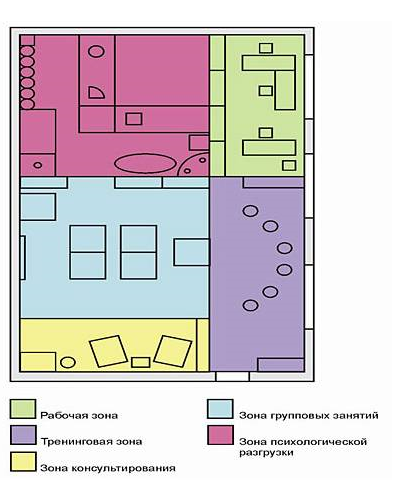 Рисунок 9- Организация пространства в коррекционной работе с детьмиДля детей агрессивных должен быть предусмотрен специальный уголок, где имеется в наличии толстый поролоновый матрас, поролоновые мячи и ракетки. Специалистом  подобрана целая система игр и упражнений по снятию агрессивности. Здесь можно сильно стучать ногами, бить по матрасу, подушкам, мячам и отреагировать, таким образом, скопившееся негативное напряжение, а потом, поиграв с водой и песком "добрать" эмоционального благополучия от естественных природных факторов.В этом помещении достаточно естественной зелени, она не только украшает интерьер, но и воздействует как дополнительное релаксирующее средство.Магистральное направление деятельности кабинета социального педагога – обеспечение оптимального психического и личностного развития детей – осуществляется на двух уровнях:Актуальном. Связан с решением злободневных проблем и задач, в частности, с профилактикой, диагностикой и коррекцией трудностей развития, обучения и воспитания, нарушениями их поведения и социальной адаптации; предполагается проведение традиционной индивидуальной работы с ребенком в ситуации непосредственного контакта психолога и детей, когда проводится психологическое обследование и на его основе даются заключение, рекомендации и советы родителям, проводится когнитивное и поведенческое «лечение», коррекция нарушений поведения, общения, познавательной деятельности ребенка.Перспективном. Связан он с решением проблем максимального содействия психическому и личностному развитию, разработкой пролонгированных развивающих и социально коррекционных личностно-ориентированных программ становления и развития индивидуальности ребенка с учетом специфики развития на каждом возрастном этапе; созданием программ коррекции, направленных на устранение отклонений в психическом развитии; предполагается вести работу опосредованно с теми, кто окружает детей в семье и непосредственно соприкасаться с ними в конкретных обстоятельствах обучения и воспитания (это педагоги, родители, сверстники).Основными формами работы социального педагога здесь являются активные методы тренинга, консультации, лекции для педагогов и родителей, составление программ индивидуальной работы с ребенком.Организовав свое рабочее место в соответствии с современными требованиями, следует своевременно подумать и о системе работы с подростками, чтобы максимально эффективно использовать оборудование и оснащение кабинета и добиваться высокой результативности в работе с подростка.В отработке комплексного системного подхода к работе с подростками, несомненно, поможет циклограмма деятельности, где отражаются основные направления, виды и формы работы с определенной цикличностью и периодичностью.Многофункциональность социально-педагогического кабинета позволяет решать ряд специфических задач, связанных с преодолением стрессовых нарушений и их последствий, в том числе: купирование развития острых стрессовых реакций; нормализация эмоционального фона деятельности; снятие эффектов умственного утомления; минимизация негативных последствий психоэмоционального напряжения; психологический дебрифинг.Таким образом, кабинет практического социального педагога можно рассматривать как структуру из двух составляющих, первая из которых решает общие задачи и является универсальной в любых условиях, а вторая выполняет специфические задачи в решении коррекционной работе с детьми девиантного поведения.Модели коррекцииКлеменс Гиллебранд предлагает подросткам модель фазы помощи в коррекционной работе (см.рис.4) [52].В структуру психологического заключения традиционно входят следующие блоки:ФИО ребенка, возраст, дата обследования;общая характеристика возрастного развития (физическое развитие, двигательная активность, оценка развития мелкой и крупной моторики, темп и организация деятельности, стеничность, произвольность, регуляция, обучаемость, реакция на обследование);характеристика познавательного развития (особенности развития познавательных процессов и речевой функции);характеристика личностно-эмоционального развития (оценка самосознания, личностной активности и направленности, уровня самооценки, уровня притязаний, ценностных ориентаций, мотивационно-потреб-ностной и эмоционально-волевой сфер психики ребенка);характеристика коммуникативного развития (особенности общения со сверстниками и воспитывающими взрослыми, социальный статус 
в группе сверстников, особенности общения в ситуации обследования);детская компетентность (оценка содержания процессуальных и продуктивных видов детской деятельности — изобразительно-графической, конструирования и моделирования; игровой и учебной деятельностей);констатация особенностей развития, проблем развития;прогноз развития;рекомендации, ФИО психолога.Таким образом, осуществление психолого-педагогической коррекционной деятельности предполагает сотрудничество психолога с родителями и учителями, четкое следование целям и задачам с опорой на результаты психодиагностического обследования и знание особенностей психического развития ребенка определенного возраста и социальной ситуации его развития. Причины нарушений психического развития ребенка имеют поуровневую градацию. Нарушения бывают первичные как результат воздействия негативных факторов и вторичные как следствие влияния первых на здоровые структуры психики ребенка.Рекомендуемая литератураАкимова, М. К. Основные принципы коррекционно-развивающей деятельности / М. К. Акимова, В. Т. Козлова // Психологическая коррекция умственного развития школьников.— М. : Академия, 2000. — С. 45—61.Психокоррекционная и развивающая работа с детьми / И. В. Дубровина, 
А. Д. Андреева, Е. Е. Данилова, Т. В. Вохмянина ; под ред. И. В. Дубровиной. — М. : Академия, 1999. — 160 с.Формы организации коррекционной работыВ зависимости от форм организации психологической помощи с целью решения коррекционных задач Г. Д. Бурменская, О. А. Карабанова, А. Г. Лидерс выделили три ее вида:1. Лекционно-просветительская, в содержании которой — решение профилактических задач. Они направлены на предупреждение дезадаптации и отклонений в психическом развитии детей и создание благоприятного психологического климата в педагогическом коллективе образовательного учреждения. Это выработка рекомендаций педагогам, родителям, воспитателям по оказанию помощи детям в адаптационные периоды, при переживании детьми кризисных состояний, при трудностях овладения новой деятельностью и т. д. А также проведение работ по предупреждению и снятию психологической перегрузки как педагогического коллектива, так и учащихся.2. Схема консультативно-рекомендательной коррекции разработана А. Л. Венгером. Этот вид коррекции чаще всего используется в работе с детьми дошкольного и младшего школьного возраста. Так как ребенок этого возраста еще не способен самостоятельно заявить о своих проблемах, то необходима активность по выявлению психологических проблем и их коррекции, как со стороны самого психолога, так и со стороны родителей и учителей. Первый этап работы, как правило, начинается с консультации обратившихся за помощью взрослых. Задача психолога — выработать рекомендации, которые не только смогут помочь ребенку, но выработать такие рекомендации, которые принял бы воспитывающий взрослый и смог их выполнить. Психологу необходимо приложить усилия, чтобы из «первичной жалобы» вычленить реальные трудности ребенка и субъективную картину этих трудностей у взрослого. Психологу нужно не только наметить программу психодиагностической и коррекционной работы с ребенком, но и определить, как квалифицированно ответить на запрос клиента — воспитывающего взрослого. Иногда клиент, приходя к психологу, не знает, что ожидает от этой встречи. Психологу необходимо выяснить, где реальные проблемы ребенка, а где трудности и проблемы самих взрослых. Отсутствие сформированной рефлексии у детей этого возраста, с одной стороны, облегчает, 
а с другой, усложняет диагностическую работу и постановку общей проблемы (целостный психологический портрет ребенка). Психолог осуществляет диагностическую и коррекционную работу (экспресс-коррекция) с ребенком «здесь и сейчас» и делает акцент на немедленном закреплении тех позитивных процессов, которые появляются в работе. Сотрудничество с ребенком основывается на создании мотивации интереса, поэтому психологу, как в диагностике, так и в коррекционной работе необходимо использовать игровые методы. Те рекомендации, которые даются взрослому также с коррекционной целью, пошагово планируются в совместной работе с психологом [14].3. Собственно коррекционная работа используется с клиентами разных возрастных групп. Включает использование специальных методов, методик, техник и процедур коррекционной работы. Перед началом работы психолог намечает цель, формулирует задачи, разрабатывает программу или определяет стратегию коррекционных воздействий.По форме работы различают индивидуальную и групповую психокоррекцию. Выбор формы зависит от профессиональных предпочтений психолога и тяжести психического отклонения. Выбор индивидуальной формы обусловлен чаще всего специфической направленностью коррекционных воздействий, а также наличием у ребенка трудностей межличностного общения. Преимущества и недостатки групповой и индивидуальной форм работы выделил К. Рудестам:групповой опыт противодействует отчуждению, которое может возникнуть в индивидуальной работе с психологом; ребенок в группе понимает, что его проблема не уникальна, что и другие переживают сходные чувства; если же трудности более серьезные, чем у других участников, то работу целесообразнее проводить в индивидуальном режиме;в группе моделируется система взаимоотношений и взаимосвязей реальной жизни детей; это позволяет создать психологические условия для анализа ими собственных проблем, которые не очевидны в реальных ситуациях;в режиме групповой работы ребенок может экспериментировать 
с вариантами поведения среди равных партнеров с целью переноса найденного в реальную жизнь; в индивидуальной работе ребенок «проговаривает», обсуждает с психологом возможные последствия переноса 
в реальную ситуацию;группа в большей степени, чем индивидуальная работа облегчает процессы самораскрытия, самоисследования и самопознания; это способствует формированию позитивной самооценки, развивает творческие способности, позволяет повысить коммуникативную компетентность и т. д.Несмотря на преимущества групповой формы работы, необходимо отметить, что именно индивидуальная психокоррекция обеспечивает конфиденциальность и бывает более результативной. Индивидуальная работа с ребенком проводится в случаях, если:ребенок категорически отказывается работать в группе или по каким-либо причинам его работа в группе невозможна;проблема ребенка носит индивидуально-психологический, а не межличностный характер;применяются достаточно сильные методы воздействия и ребенка необходимо постоянно контролировать и наблюдать;есть нарушения аффективно-волевой сферы и т. д.О. А. Матвеева и Е. А. Львова предлагают использование индивидуальной и групповой форм работы при условии включения родителей 
в процесс коррекции в следующих режимах:1. Первичный прием (индивидуальная работа): беседа психолога 
с родителем (учителем) и ребенком, диагностика проблем ребенка, определение направления коррекционной работы, разработка программы 
и планирование мероприятий по включению родителей, учителей и других значимых взрослых в процесс коррекции ребенка.2. Коррекционная работа с ребенком в присутствии родителя (индивидуальный режим): повторные приемы, часть рабочей программы выдается в качестве домашнего задания и выполняется ребенком в домашних условиях под руководством родителя, промежуточная диагностика, обратная связь о результатах работы от родителя и ребенка.3. Консультативный режим работы (индивидуальная работы): редкие визиты к психологу родителя с ребенком или учителя (2—3 раза за все время), коррекционная программа реализуется, в основном, либо 
в домашних условиях под руководством родителя, либо учителем в ходе учебного процесса; родитель или учитель обращается к психологу за необходимой консультацией по реализации программы, способам взаимодействия с ребенком и достигнутым результатам.4. Коррекционно-развивающий тренинг при стабильной группе (групповая работа): заранее составляется программа, диагностическое обследование до и после тренинга, работа с родителями и учителями 
с целью создания поддерживающей среды и получения обратной связи об эффективности работы в процессе и после тренинга.5. Работа с детьми в группе с меняющимся составом при гибкой программе (сочетание индивидуальной и групповой работы): активное включение в реализацию программы родителей и учителей, включение 
в группу и выход из нее детей на любом этапе групповой работы. Выделяют две формы работы в указанном режиме: с группой детей в присутствии их родителей и параллельное ведение детской и родительской групп. В начале каждого занятия обсуждаются изменения, произошедшие в результате предыдущей работы, намечаются новые цели деятельности в совместном обсуждении детей, родителей и психолога. В первом случае психолог проводит групповое занятие с детьми в присутствии родителей, которые в заключение получают консультацию по способам более эффективного взаимодействия с детьми и программу работы с ребенком в домашних условиях в течение недели. При втором режиме работы один психолог проводит коррекционное занятие с детьми, а второй в это же время в другом помещении проводит групповое занятие с родителями по проблемам эффективного взаимодействия с детьми. 
В заключение дети 20 минут играют, а родители получают информацию о продвижении детей, домашние задания, рекомендации по дальнейшей работе с детьми от психолога, проводившего детскую группу.По масштабу решаемых задач различают:общую,частную,специальную коррекцию.Под общей психокоррекцией подразумевают мероприятия, нормализующие микросреду ребенка в системе «ребенок — родители — учитель». Эти мероприятия направлены на урегулирование взаимоотношений и взаимодействия между ребенком, родителями и учителем, системы требований и подкреплений со стороны воспитывающих взрослых. Цель психологического вмешательства — анализ состояния этой системы, выяснение основных причин отклонений в развитии и поведении ребенка, а также осуществление влияния сразу на все элементы системы для дальнейшей коррекции психических нарушений и гармонизации личности ребенка в ходе его дальнейшего развития.Частная психокоррекция предполагает комплекс психолого-педагогических воздействий, направленных на работу с детьми, а также специально разработанные мероприятия, основанные на ведущих для определенного возраста онтогенетических формах деятельности, уровнях общения, способах мышления и саморегуляции.Специальная психокоррекция — это комплекс приемов, методик 
и организационных форм работы для осуществления поставленных задач (формирование отдельных свойств личности, психических функций, навыков общения и т. д.). Специальная коррекция направлена на работу с причинами, вызвавшими нарушения, которые могут быть обусловлены как объективными (особенности детско-родительских отношений, стрессоры, фрустрирующие ситуации и т. д.), так и субъективными факторами (нарушения эмоциональной сферы деформируют познавательные возможности ребенка, снижают способности к обучению и т. д.).Таким образом, различают несколько критериев для определения содержания того или иного вида коррекции, но все виды взаимодополняют друг друга, составляя на практике единый комплекс психолого-педаго-гических коррекционных мероприятий. Психолого-педагогическая коррекционно-развивающая работаПсихолого-педагогическая коррекционно-развивающая работаНаправления ЗадачиНарушения развития эмоционально-волевой сферы ребенкасоздание ситуаций успешной деятельности и формирование у детей мотивации достижений;обеспечение атмосферы эмоционального принятия, снижающей страхи, тревогу и фрустрацию;формирование адекватной гибкой самооценки;развитие рефлексии, чувства ответственности, воспитание воли (для младших школьников и подростков) и др.Несформированность у ребенка навыков эффективной коммуникацииформирование правил и норм поведения;развитие навыков успешной коммуникации;формирование навыков совместной деятельности;развитие способности критически воспринимать внешнюю оценку (для младших школьников и подростков) и др.Нарушения когнитивного развития ребенкаформирование ориентировочной основы деятельности;развитие высших психических функций (внимание, память, мышление, речь);развитие вербального и невербального интеллекта и др.Особенности психомоторного развития ребенка (гиперактивность, гипоактивность, двигательная расторможенность и др.)рациональное распределение двигательной нагрузки в повседневной жизни детей;использование подвижных игр по-правилам для активизации произвольной регуляции;использование свободных игр и упражнений на прогулке и двигательных «пауз» на занятиях для разделения различных видов деятельности и др.Нарушения детско-родительских отношенийактивизация коммуникаций в семье;улучшение родительской рефлексии своих взаимоотношений с ребенком;расширение возможностей родителей понимания своего ребенка;выработка новых навыков взаимодействия родителей с ребенком и др.Нарушения процесса адаптации к условиям образовательного учреждениясоздание щадящего режима в первый период адаптации;просвещение учителей, воспитателей и родителей о возрастно-психологиче-ских особенностях детей данного возраста;выработка коммуникативных навыков ребенка для преодоления проблем общения в новом коллективе и др.КритерийВиды психокоррекцииПо характеру направленности— симптоматическая,— каузальная (причинная)По содержанию направленностикоррекция:— познавательной сферы,— личностных проявлений,— эмоционально-волевой сферы,— отклонений в поведении,— навыков общения,— детско-родительских отношений и т. д.По форме организации психологической помощи — лекционно-просветительская,— консультативно-рекомендательная,— собственно коррекционнаяПо форме работы с клиентом— индивидуальная,— групповая (в закрытой естественной группе, в открытой группе для клиентов со сходными проблемами, смешанную)По наличию программ— программированная,— импровизационнаяПо масштабу решаемых задач— общая,— частная,— специальная